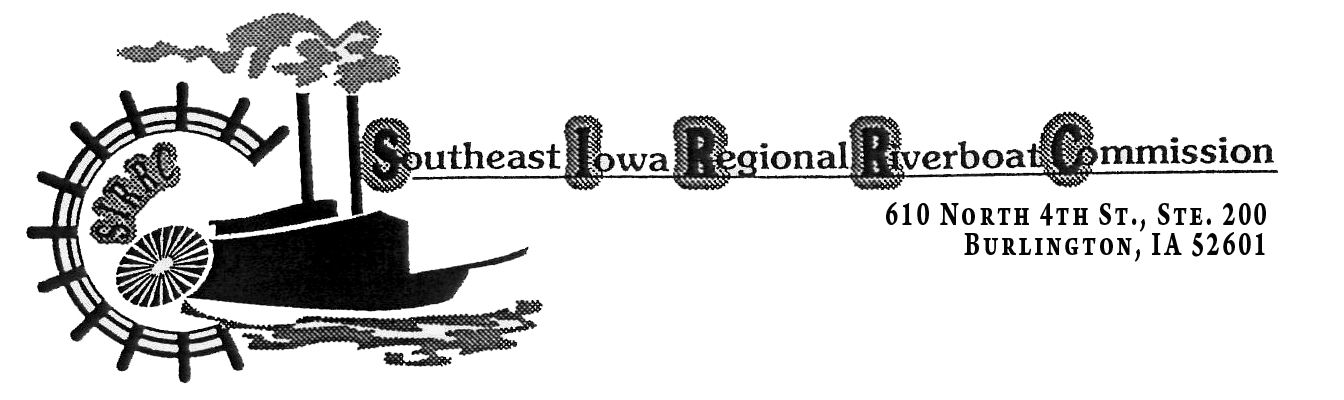                  SOUTHEAST IOWA REGIONAL RIVERBOAT COMMISSION                  Tuesday, July 18, 2017- Cancelled Effective 7/11/2017                    5:30 p.m.                       PZAZZ Convention and Events Center                      Catfish Bend Burlington	                                           AGENDACall to Order/IntroductionsComments from AudienceApproval of Minutes of April 18, 2017 meetingTreasurer’s ReportApprove Outstanding ExpensesBalance of Funds ReportsCatfish Bend Casinos L.C. ReportDirectors and Officers Insurance renewal, September 2017Other BusinessAdjournmentNext meeting:  Regular Meeting Tuesday, October 17, 2017 location to be determined.